	                       Town of North Stonington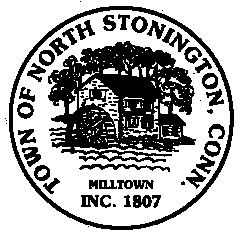 			               Special Board of Selectmen Meeting           North Stonington New Town Hall Conference Room					       June 1, 2018				                          1:00 PMMINUTES	     Call to Order-1:00 PM with Michael Urgo, Nita Kincaid and Robert Carlson present.  Also in attendance were Jim Russell, IT Manager and Robin Roohr, Selectmen’s Secretary	     Pledge of Allegiance 	     Public Comments and Questions-NoneFY 2017-2018 Year End Closeout Review-General overview of the town’s Profit and Loss Reports 5/31Year End Transfers-An overview of the requests was made by Mr. Russell and Ms. Roohr on items requested for transfer and reasons for request. A motion was made by Selectman Carlson to approve all items requested except for the item concerning telephone upgrades for the town halls and highway garage, seconded by Selectman Kincaid.  General Discussion of items.  Vote 3-0A motion was made to approve the telephone system transfer request by Mr. Urgo, seconded by Mr. Carlson for discussion.   Mr. Carlson and Ms. Kincaid feel that it would be “nice” but is not necessary and should be revisited during school project and other town facilities that might need upgrade at a later date.  Vote 1-2 motion failed.Public Comments and QuestionsAdjournment-1:30 PM